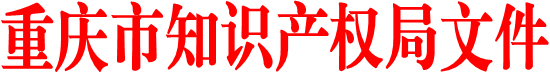 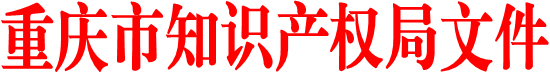 渝知发〔2022〕53号重庆市知识产权局关于废止一批规范性文件的通知机关各处室，直属事业单位，有关单位：经认真清理，并报经局领导同意，市知识产权局决定对《重庆市工商行政管理局重庆市财政局关于进一步贯彻落实〈重庆市商标发展奖励补助办法〉有关问题的通知》（渝工商发〔2014〕17号）等2份文件予以废止。决定废止的市知识产权局规范性文件，自本通知下发之日起不再施行。附件：决定废止的市知识产权局规范性文件目录重庆市知识产权局                                        2022年7月25日（此件公开发布）附件决定废止的市知识产权局规范性文件目录1．《重庆市工商行政管理局重庆市财政局关于进一步贯彻落实〈重庆市商标发展奖励补助办法〉有关问题的通知》（渝工商发〔2014〕17号）2．《重庆市工商行政管理局关于印发重庆市商标代理机构规范代理指引（试行）的通知》（渝工商发〔2015〕21号）重庆市知识产权局办公室                      2022年7月25日印发